FLETE  PUNE  -  EMRI Emerto figurat e dhena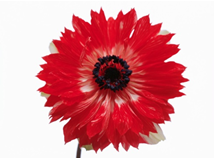 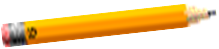 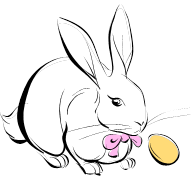 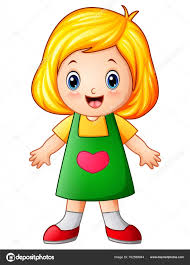 ___________________           ____________________          ____________________        ______________________- Fjalet me të cilat i kemi shqiptuar dhe shënuar figurat janë EMRA. - Me këto fjale kemi emërtuar një njeri, një send, një bimë dhe një kafshë apo objekt.Emrat i ndajmë:- Emra konkret – janë ato emra të cilat i shohim, i prekim. psh. djalë, vajzë, shkollë, lule, fletore, libër, zog, mace, shtëpi e të tjera.- Emra absrtakt – janë ato emra të cilat emërtohen por nuk mund ti shohim as ti prekim por i ndjejmë apo i marrim me mend. Psh. gëzim, lumturi, hidhërim, vallëzim, 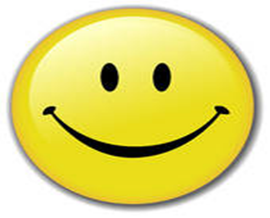 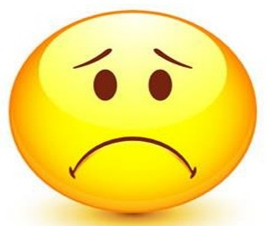 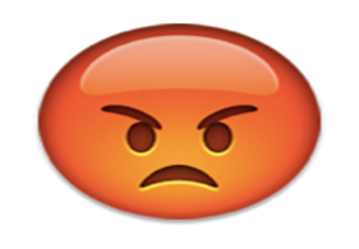   GËZIM        PIKËLLIM      HIDHËRIMDetyrë:  -Shkruaj disa emra:Të njerëzve   ____________________________________________________Të kafshëve  ____________________________________________________Të sendeve   ____________________________________________________Emri dhe mbiemri___________________________